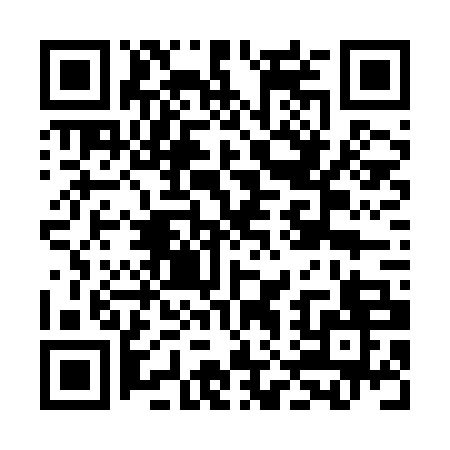 Prayer times for Kolyu Marinovo, BulgariaWed 1 May 2024 - Fri 31 May 2024High Latitude Method: Angle Based RulePrayer Calculation Method: Muslim World LeagueAsar Calculation Method: HanafiPrayer times provided by https://www.salahtimes.comDateDayFajrSunriseDhuhrAsrMaghribIsha1Wed4:256:141:166:148:1910:022Thu4:236:131:166:148:2010:043Fri4:216:111:166:158:2210:054Sat4:196:101:166:168:2310:075Sun4:176:091:166:168:2410:096Mon4:156:081:166:178:2510:107Tue4:136:061:166:188:2610:128Wed4:116:051:166:188:2710:139Thu4:106:041:166:198:2810:1510Fri4:086:031:166:208:2910:1711Sat4:066:021:166:208:3010:1812Sun4:046:011:166:218:3110:2013Mon4:036:001:166:218:3210:2214Tue4:015:591:166:228:3310:2315Wed3:595:581:166:238:3410:2516Thu3:585:571:166:238:3510:2617Fri3:565:561:166:248:3610:2818Sat3:545:551:166:248:3710:3019Sun3:535:541:166:258:3810:3120Mon3:515:531:166:258:3910:3321Tue3:505:521:166:268:4010:3422Wed3:485:511:166:278:4110:3623Thu3:475:501:166:278:4210:3724Fri3:465:501:166:288:4310:3925Sat3:445:491:166:288:4410:4026Sun3:435:481:166:298:4510:4227Mon3:425:481:176:298:4610:4328Tue3:405:471:176:308:4710:4429Wed3:395:461:176:308:4810:4630Thu3:385:461:176:318:4810:4731Fri3:375:451:176:318:4910:48